Wisconsin Student Government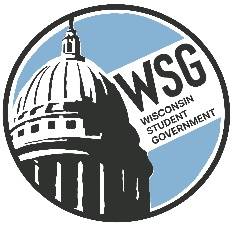 Wisconsin Technical College Advocacy GroupEstablished 1972www.wsgtech.comNovember 12, 2021 MEETING AGENDA Hosted by Northeast Wisconsin Technical CollegeVirtual Linkhttps://nwtc.webex.com/nwtc/j.php?MTID=mf9f91e79ad3170d82772a3fd1cb6a7869:00 a.m.	Roll Call9:05 a.m.	Welcome Welcome from NWTC – Dr. Colleen Simpson, Vice-President of Student ServicesAction ItemsApproval of Agenda and October 8, 2021 MinutesReportsAFO Report/BudgetPresident’s ReportVice-President’s ReportPublic Relations RepresentativeResource Director’s ReportBrandon Trujillo – WTCS Policy AdvisorUpdatesLegislator InformationWSG Priorities for 2021-2022 – Brandon Trujillo and Dan HerderBreak – 10 minutesGovernors Reports2022 Legislative Seminar UpdatesLegislative Committee RankingsLegislative Seminar Registration FeeSeminar Deadlines and Hotel InformationTimelines for Committee Work 12:00-12:30 p.m. – Lunch Break12:30 p.m.Legislative Visit -- Representative David Steffen, 4th Assembly DistrictVirtual Tour -- NWTC WSG Bylaws/Policies and Procedures – Josh Wallschlaeger – NWTC/Brandon TrujilloAnnouncements/Final CommentsNext meeting – January 7, 2022 –In-person and hosted by Northcentral Technical College2:30 p.m.	AdjournTechnical CollegeTechnical CollegeBlackhawkMoraine ParkChippewa ValleyNicoletFox ValleyNorthcentralGatewayNortheast WILakeshoreNorthwoodMadisonSouthwest WIMid-StateWaukeshaMilwaukee AreaWestern